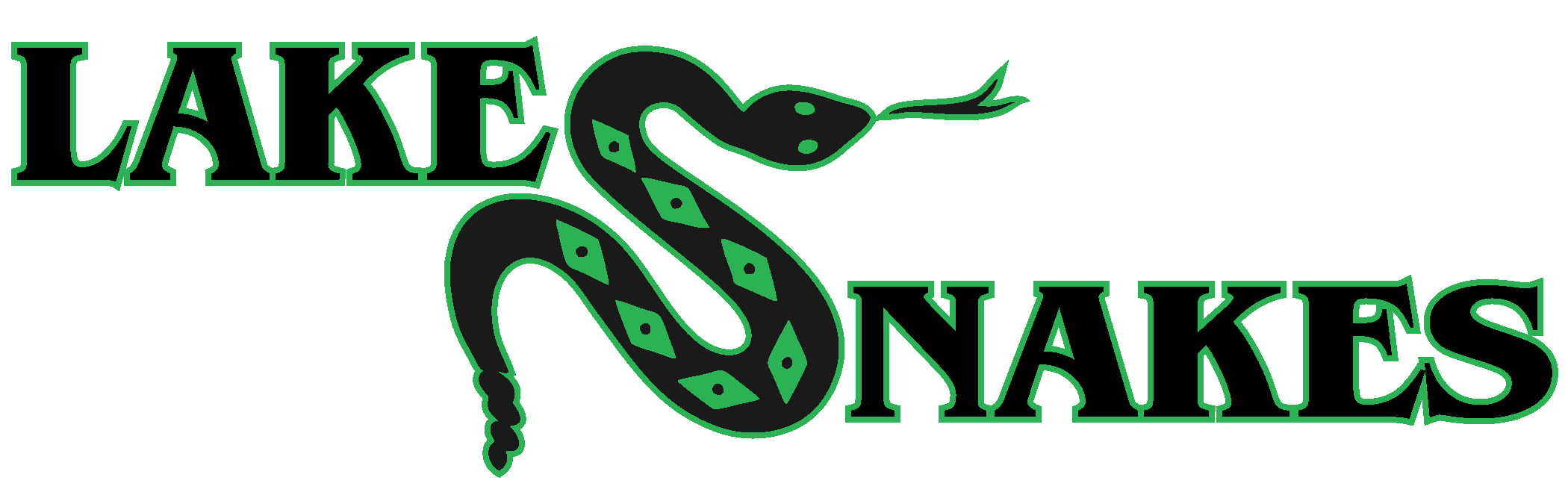 Lakes Snakes 2018 Calendar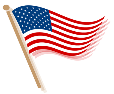 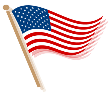 July 2-5			    Independence Day Holiday Break  Snack bar will be unavailable during all morning meetsPlease bring your own snacks & preferred beverages (Water will be sold)April 29                       2-4 PMIce Cream SocialBeach & Tennis ClubMay 30            6:00-8:45 AMFirst Day of Practice6am- 13 & Over7am- 9-10 & 11-128am- 8 & UnderBeach & Tennis ClubJune 2                            7 AMSnake Swim(Introduction inter-squad Meet)Beach & Tennis ClubJune 9                            7 AMMeet #1: Team TempeMcClintock Pool 1830 E Del Rio Dr. Tempe 85282June 16                          7 AMMeet #2: AhwatukeeBeach & Tennis ClubJune 21                          7 AM                                        8 AMTeam & Individual PicturesGroup #1: Ages 9-18Group #2: Ages 8 & UnderBeach & Tennis ClubJune 23                          7 AMMeet #3: Cottonwood ClippersCottonwood Pool150 S.6th Street Cottonwood 86326                                    (Warm-Ups at 5pm)June 28                     5:30 PMMeet #4: Pitchfork /Maricopa/                 Las Sendas/Casa GrandeBeach & Tennis Club *Pizza will be available for PurchaseJune 30                          7 AMMeet #5: Val Vista LakesBeach & Tennis ClubJuly 7                              7 AMMeet #6: Ahwatukee Red, White & Blue RelaysBeach & Tennis Club July 14                            7 AMMeet #7: Dobson DolphinsBeach & Tennis Club July 19                            6 PMEnd of Season CelebrationBeach & Tennis Club July 20                     Championship MeetLocation & Time to Be DeterminedJuly 23-27                  Last Week of PracticeSession #1 – 7AM (9 & Over)Session #2 – 8AM (8 & Under)Beach & Tennis Club 